EK : 1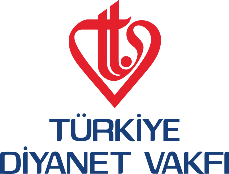 TAAHÜTNAMETDV Üniversite öğrencilerine destek programından faydalanmak tamamen isteğe bağlı olup burada kendi rızasıyla kalan öğrenciler aşağıdaki kurallara uydukları müddetçe bu evlerde barınacaklardır. TDV bu evlerin desteklenmesi dışında başka bir konuda sorumlu tutulamaz ve yükümlülük altına sokulamaz.Şube öğrenci barınma destek programından yararlanan öğrencilerin yükümlülükleri aşağıda belirtilmiştir.Öğrenci programda belirtilen tüm kuralları kabul eder.Ev hamisinin yapacağı uyarıları dikkate alır.Şube barınma desteğinin amacına uygun yürütülmesine katkı sağlar, düzeni bozacak tutum ve davranışlardan titizlikle kaçınır.Şube barınma desteği kapsamında teslim edilen taşınır ve taşınmaz eşyaları korur ve ilişik kesilmesi durumunda eksiksiz teslim eder.Programa ait eşyaları program yetkilisinden izinsiz farklı amaçlarla kullanamaz ve nakledemez.Genel ahlaka aykırı veya siyasi görüşünü sembolize eden resim, afiş, vb. materyaller kullanamaz.Ev hamisinin bilgisi ve izni olmadan her hangi bir nedenle evde toplantı düzenleyemez, konuşmacı getiremez, misafir kabul edemez.Kesici, delici, vurucu, ateşli silah; mermi, patlayıcı ve parlayıcı madde bulunduramaz, bulunduran kişileri ziyaretçi olarak kabul edemez.Alkollü içecek, uyuşturucu madde bulunduramaz ve kullanmaz, kullanan kişilere yakın olamaz.Kumar olarak tanımlanan oyunları (internet üzerinden olanlar dâhil) oynamaz.Komşularla ilişkilerde kibar ve saygılı olur, çevreyi temiz tutar, apartman veya bina yönetimince alınacak genel kurallara uygun hareket eder ve bina içerisinde gürültü yapmaz.TDV, Müftülük ve Program uygulayıcıları tarafından o şehirde yapılan sosyal, kültürel, sportif vb. faaliyetlere mümkün mertebe katılır.Gayri ahlaki ve kanuna aykırı işler yapmaz.Evin tertip düzen ve temizliğine azami dikkat eder.Evde kullanılacak süreli yayın, gazete, dergi konusunda hamiden izin alır.Eve giriş ve çıkış saatleri ile ilgili düzenlemeye riayet eder.Güz Dönemi Son Giriş Saati: ….. /…..  Bahar Dönemi Son Giriş Saati : …. /…..	Yukarıdaki hükümleri okudum, bu hükümlere uymayı taahhüt ediyorum.								Tarih 		: ………………								Adı Soyadı   	: ………………								İmza 		: ……………